 Campus Sustainability FundCommittee Meeting AgendaTuesday, February 21, 20236:30-7:30 pm PDT LOCATION: ZOOMJoin Zoom Meeting (2022-2023)https://washington.zoom.us/j/5100844374washington.zoom.us…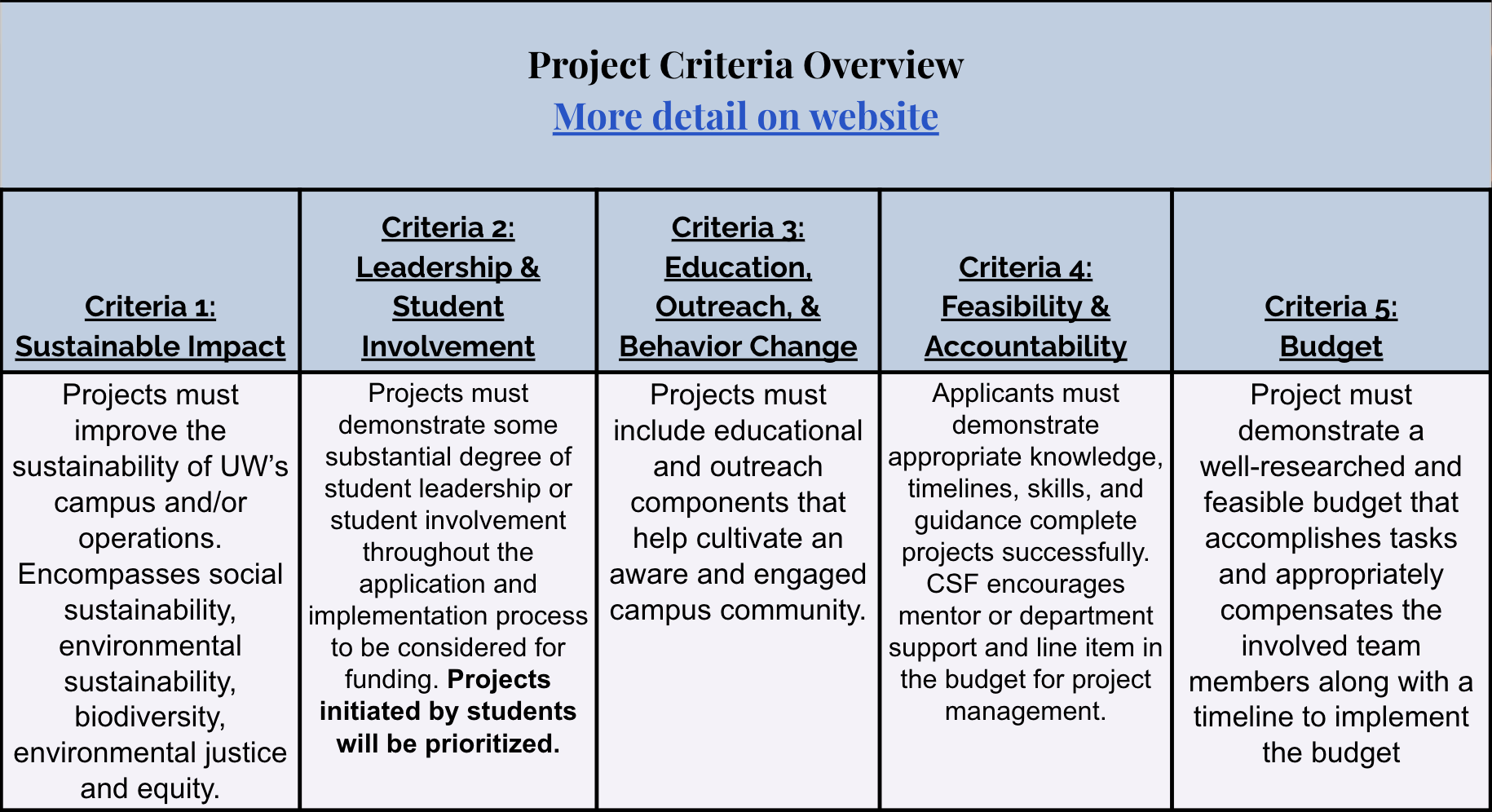 https://csf.uw.edu/how-apply/funding-guidelinesNon Allowable Uses:Funding cannot be used for time and labor expended by UW faculty working unless it is outside the scope of regular faculty duties.Funding cannot be used for the purchase of gift cards or other forms of compensation to research subjects. While we encourage compensating research subjects for their time, this must come from another funding source.In general, funds cannot be used for food, drinks, or salable merchandise as part of project budgets. Some exceptions may be granted.Line-item requests for travel funding are not encouraged, but will be considered on a case by case basis.Funds shall not be used for research projects unless such projects include an actionable component. Some things for us to discuss: The program and position outcomes → feedback, thoughts, ideas Balance of adequate staffing Professional development opportunitiesCSF Bylaws + ProtocolsCommittee BylawsRobert’s Rules of OrderLiberating StructuresCSF Committee Google Drive 2022-2023 Committee DocumentsHow to evaluate projectsCSF Project CriteriaReference SheetsEvaluation Rubric Example (go to Rubric Template tab)Current projects + timelineWorkday Orientation - https://tinyurl.com/csf-workday2022-2023 Proposal Deadlines & TimelineCSF Resource GuideCSF Committee Attendees: Neha, Esha, Lauren, Emmy, Sohara, Tava, NatCSF Staff Attendees: Tatiana, Kyle, Gulsima, KortUWS Attendees: ChristophAgendaTimeItemFacilitator6:30-6:40HousekeepingPresentation workshop tomorrow at 6 pmSAF PresentationWomen’s Center – first event is this SaturdayNeha, Kyle6:40-7:00Discussion on full 52nd Spring POWWOW proposalLOIFull ProposalAcceptance of Administrative Responsibility Form (AARF)Project Approval and Support Forms (PASFs)Supporting DocumentsRubricNeha7:00-7:20Presentation from POWWOW teamPresenters7:20-7:30Final deliberations & voteLink to voteNeha7:30AdjournNext time:Check-in with committee membersNeha